Abstract Template ICBIC-19 [Times New Roman, 12 pt, bold]Eva Freisinger1,2, Roger Alberto1, Ramona Erni1,2, Sofia Gallo1,2, Silke Johannsen,1,2 Bernhard Spingler1, Felix Zelder1, Greta Patzke1, Roland K. O. Sigel1,2 [TNR, 10 pt, bold, presenting author underlined]1Department of Chemistry, University of Zurich, Winterthurerstrasse 190, 8057 Zurich, Switzerland.2ICBIC-19, Conference Chairs & Secretariat, Department of Chemistry, University of Zurich, 8057 Zurich, Switzerland. icbic19@chem.uzh.ch [TNR, 10 pt, italics]The organizing committee cordially invites you to ICBIC 19 in Interlaken. Having taken place the first time in 1983 in Florence IT, the International Conference on Biological Inorganic Chemistry (ICBIC) has become a highly established international meeting. Being held biannually, it attracts scientists from all over the world. ICBIC provides the major platform to present and discuss the latest developments in all fields at the interface between Inorganic Chemistry and Life Sciences. Bringing together scientists from multidisciplinary fields, such as Medicinal and Nucleic Acids Chemistry [1], ICBIC helps promoting ongoing and new collaborations. We are looking forward to welcoming all of you in Interlaken.  [Times New Roman, 10 pt, justified][Please absolutely do not change the format!!!!!!!!! Page margins: 3 cm (top, bottom, left, right). Line spacing 12 pt throughout the entire abstract. Keep the line breaks before and after the (probable) figure, do not add a figure legend, max. 1 figure or table or similar. The figure/table/etc must be included EXACTLY at the given place and INLINE WITH THE TEXT. Do not wrap the text around the figure. Do not add additional blank lines within the abstract]Financial support by the University of Zurich is gratefully acknowledged. [TNR, 10 pt]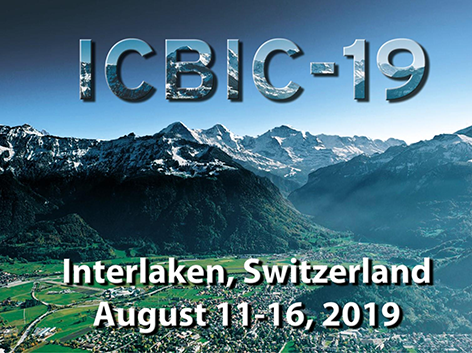 References [TNR, 10 pt, bold][1]	S. Phongtongpasuk, S. Paulus, J. Schnabl, R. K. O. Sigel, B. Spingler, M. J.  Hannon, E. Freisinger, Angew. Chem. Int. Ed. 52 (2013) 52 11513-11516. [TNR, 10 Pt, tab and indentation at 0.5 cm, justified]